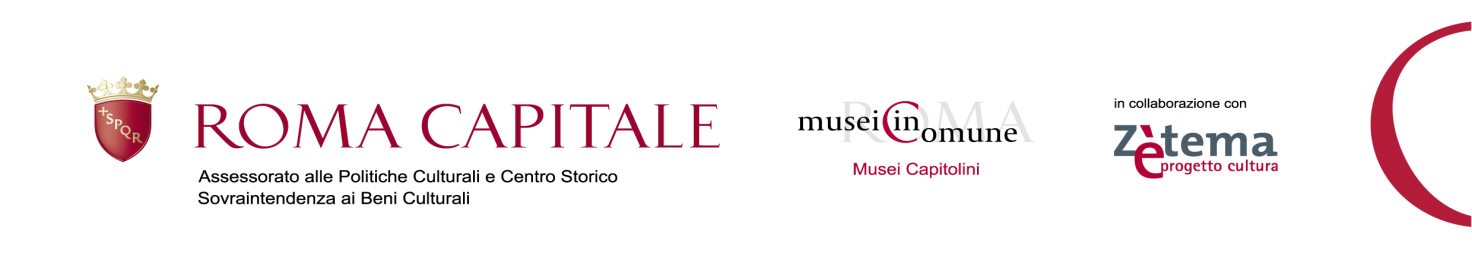 GIORNATE EUROPEE DEL PATRIMONIO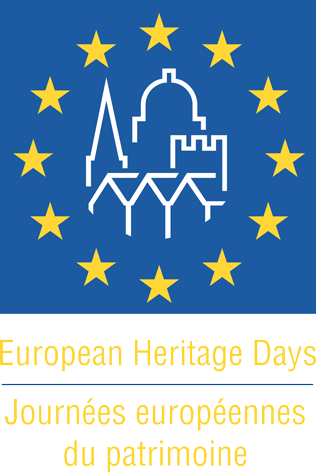 29-Sabato 29 e domenica  si svolgono le Giornate Europee del Patrimonio, volute dal Consiglio d’Europa per la valorizzazione del patrimonio culturale dei diversi Paesi della Comunità e per sottolineare la comune matrice culturale dell’Europa. Roma Capitale, Assessorato alle Politiche Culturali e Centro Storico - Sovraintendenza ai Beni Culturali, in sinergia con il MIBAC, partecipa all’evento, una grande festa europea, con l’apertura gratuita di musei e siti monumentali e con un programma di visite guidate ed incontri.Il pubblico sarà condotto da direttori e curatori alla scoperta della ricchezza e molteplicità del patrimonio di Roma Capitale, attraverso capolavori e testimonianze dall’antichità al XIX secolo. Le visite guidate avranno come tema alcuni aspetti del patrimonio artistico e monumentale di Roma  affrontati con tagli inconsueti, all’interno dei musei e nel territorio. Saranno visitabili per questa occasione musei come il Museo di Villa Vecchia in Villa Doria Pamphilj e siti archeologici non sempre accessibili, come il Sepolcro degli Scipioni o l’Insula dell’Ara Coeli, esempio di edilizia abitativa della Roma di età imperiale.Una visita guidata si svolgerà al Museo Napoleonico dove, nell’ambito della mostra attualmente in corso, uno dei curatori della mostra illustrerà la Carte d’Italie di Bacler d’Albre 1798-1802, la serie di sei carte geografiche dedicate alle campagne napoleoniche.PROGRAMMASabato 29 settembreMuseo Napoleonicoore 10,00Cartografia Napoleonica:  d’Italie di Bacler d’Albre 1798-1802Visita guidata a cura di Fabio BenedettucciIngresso libero fino ad esaurimento postiPiazza del Popolo, arco centrale della Portaore 10,00 del Popolo, una porta sull’EuropaVisita guidata a cura di Tania Renzi Prenotazione obbligatoria: 060608 (max 30 persone)L’insula romana dell’Ara Coeliore 10,30 (Via del Teatro di Marcello, fianco destro del Monumento a V.Emanuele II, accanto alla gradinata della Chiesa di S.Maria in Ara Coeli) Visita guidata a cura di Anna Maria RamieriPronotazione obbligatoria: 060608 (max 20 persone)Via Luigi Petroselli – angolo via di Ponte Rottoore 11,30Abitare a Roma nel Medioevo. Un itinerario nella storia della cittàVisita guidata a cura di Rossella MottaPrenotazione obbligatoria: 060608 (max 30 persone)Piazza della Minervaore 16,30L’elefantino della MinervaVisita guidata a cura di Cecilia SpetiaPrenotazione obbligatoria 060608 (max 30 persone)Villa Torlonia (Casino dei Principi)ore 17,00Città, artisti, collezioni – Il Museo e l’Archivio della Scuola Romana a Villa TorloniaIncontro e visita guidata a cura di Maria Italia ZacheoPrenotazione obbligatoria: 060608 (max 20 persone)Museo di Romaore 17,30Artisti europei nella Roma del ‘700Visita guidata a cura di Rossella LeonePrenotazione obbligatoria: 060608 (max 30 persone)Informazioni e prenotazioni: 060608 www.sovraintendenzaroma.it  www.museiincomuneroma.itDomenica 30 settembreMuseo delle Mura ore 10,30 Le Mura di Roma. Un monumento nella città lungo Visita guidata a cura di Ersilia Maria LoretiPrenotazione obbligatoria: 060608 (max 25 persone)Villa Doria Pamphilj (Villa Vecchia)ore 11,00Cittadini europei nella Roma Barocca: il busto del duca Paolo Giordano II Orsini di Gian Lorenzo Bernini nel Museo di Villa Doria PamphiljIncontro e visita guidata a cura di Carla BenocciPrenotazione obbligatoria: 060608 (max 30 persone)Sepolcro degli Scipioniore 11,30Incontro e visita guidata a cura di Rita VolpePrenotazione obbligatoria: 060608 (max 12 persone)